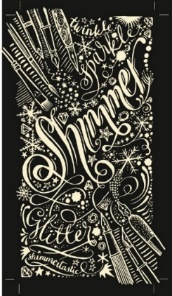 We pleased to announce our range of shimmering fountain pen ink, these inks are available in 40 wonderful colours each bottle contains 50ml. The pearlescent effect has a light catching twinkle in either gold or silver taking handwriting to a new level of sophistication!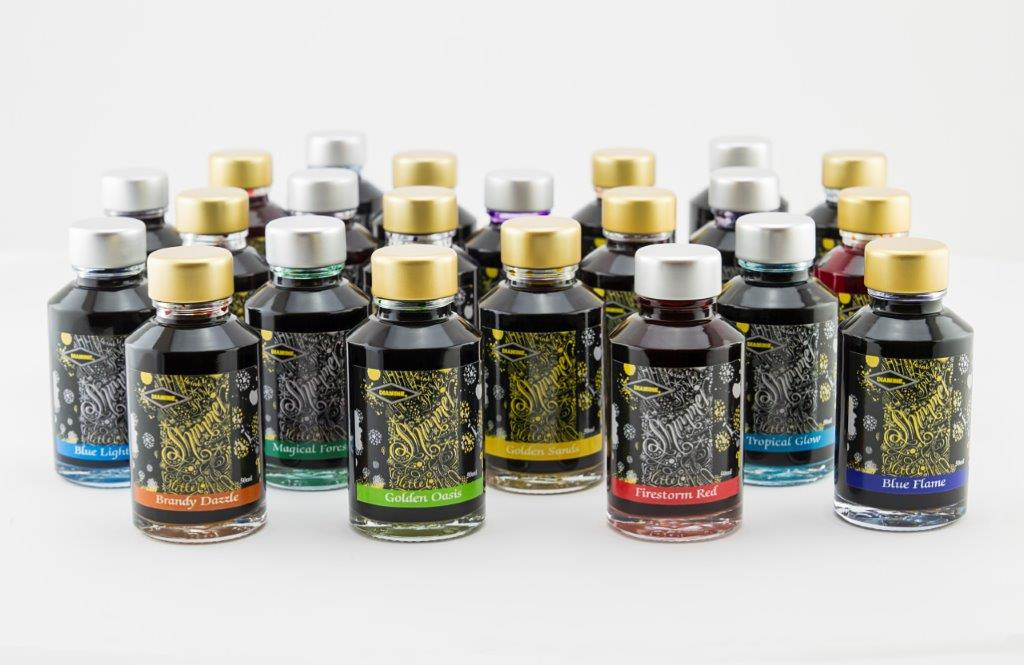                              SHIMMERING INK COLOURS               Moon Dust                                          Blue Lightning                                Purple Pazzazz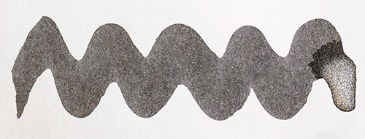 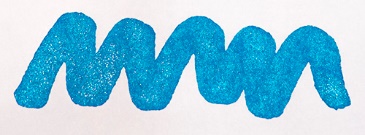 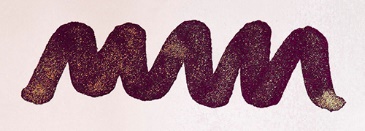               Blue Pearl                                            Brandy Dazzle                                   Golden Sands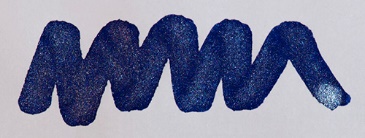 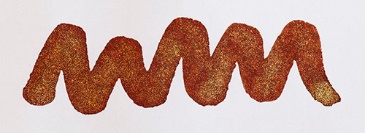 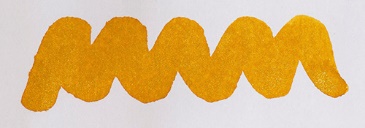              Night Sky                                                Red Lustre                                     Sparkling Shadows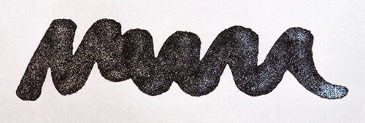 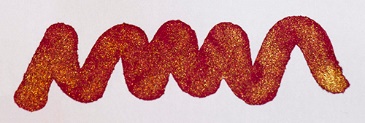 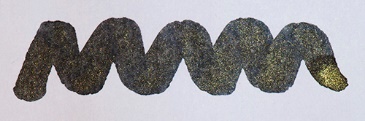         Shimmering Seas                                     Magical Forest                                   Firestorm Red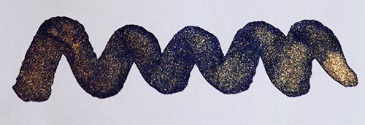 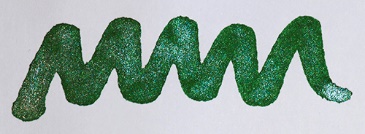 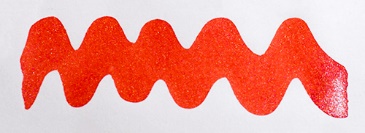          Caramel Sparkle                                     Inferno Orange                                       Blue Flame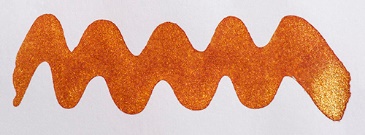 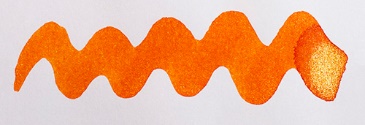 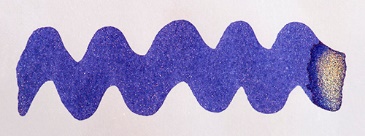              Pink Glitz                                               Golden Oasis                                    Cocoa Shimmer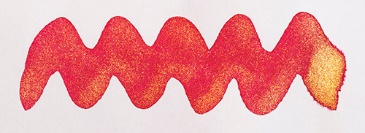 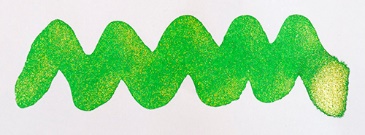 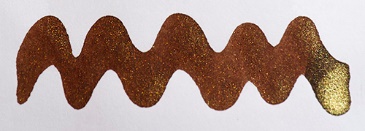            Magenta Flash                                         Tropical Glow                               Enchanted Ocean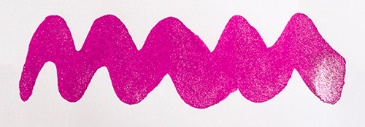 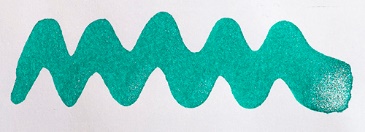 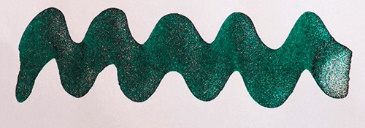                                                                                 Lilac Satin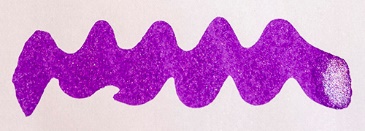 